Ford AL Department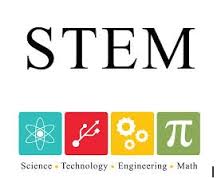 Mrs. Soto, Mrs. Harrison, Mrs. VargheseAmy.Soto@cobbk12.org / Nicole.Harrison@cobbk12.org / Drena.Varghese@cobbk12.org Please take a look at the Target school supplies listed to the right.  Your child may bring LABELED Target supplies to us any day before class begins.   CTLS: We will continue to use CTLS for all Target communication and resources.  We expect all students to check CTLS after school on their Target Day.  *If students are absent, ALL classwork and resources will be posted on CTLS.  Students are responsible for completing missed work.  If you are unable to print assignments from CTLS, please send us a message and we can schedule a pick-up.  Please remind your child to check in with their Target teacher the day they return to school.Messages on CTLS are always the best way to contact us!  Please try and communicate through CTLS instead of email.  Your Child’s Target teacher will be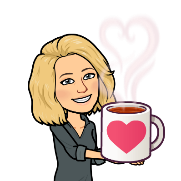 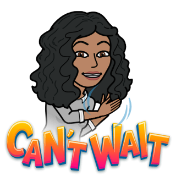 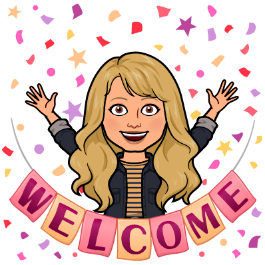 Target Assigned Days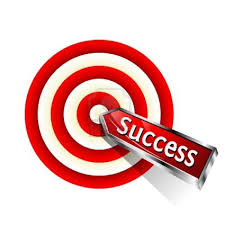 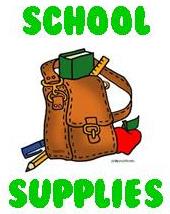 Please make a note of the assigned days:Monday- 5th grade Tuesday- 2nd grade Wednesday- 4th gradeThursday- 3rd gradeFriday- 1st grade (8:00-11:00 until January)Target Lunch and Snack InformationSnack time in our class is at your child’s discretion.  It is important that they bring snack(s) each week since our lunchtime is usually later than students are accustomed to.  A hungry tummy is not conducive to learning.  Students may bring a non-spill sports top water bottle, too.  Our assigned lunch time will be determined at the beginning of the school year.   We have several children with peanut and tree nut allergies.                                      Please be mindful of this when packing your child’s lunch and snacks.  Target ExpectationsStudent Expectations:Please bring your brain journal to class EVERY day.  Just leave it in your backpack.Check CTLS every Target Day.Complete Target work/homework ON Target Days.Check in with your Target teacher if you are absent.Parent Expectations:Review your child’s brain journal every Target Day. Discuss the activities of the day.Check CTLS for important communication.Check agenda for important upcoming Target dates.  Important Target Information- Fall 2021Dear Parents and Students,Welcome to Advanced Learning at Ford! We are looking forward to our learning adventures ahead.  We hope this newsletter helps answer possible questions you may have about next year.  Target Open House will be September 2nd.  We can’t wait to see you all the first week of school!  Target classes will begin the week of August 9th. 